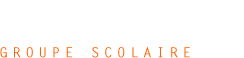 Exercice1 : cocher la bonne réponse La couche qui a un rôle vital est :     la mésosphère   ;      la troposphère ;        la stratosphère On trouve la couche d’ozone dans :       la mésosphère ;       la troposphère ;       la stratosphèreL’air est :        un mélange de gaz              ;                un corps purLe taux de dioxygène dans l’air est de :           25%         ;        50%   ;               80%La masse de1 litre d’air dans les conditions normales est :        1.3kg ;       1.3g ;      130gUn corps pur simple ,sa molécule est constituée des atomes :     différent s ;        identiquesExercice2 :Fatima a devant elle une bouteille d’un litre contenant de l’air sous la pression atmosphérique normale.Rappelle les pourcentages des gaz contenus dans l’air.. . . . . . . . . . . . . . . . . . . . . . . . . . . . . . . . . . . . . . . . . . . . . . . . . . . . . . . . . . . . . . . . . . . . . . . . . . . . . . . . . . . . . . . . . . . . . .Quel volume de dioxygène pur pourrait-on récupérer à partir de cette bouteille d’un litre ?. . . . . . . . . . . . . . . . . . . . . . . . . . . . . . . . . . . . . . . . . . . . . . . . . . . . . . . . . . . . . . . . . . . . . . . . . . .Quel volume de diazote pur pourrait-on récupérer à partir de cette bouteille d’un litre ? .............................................................................................................................................     B) une classe de volume 36m3.Calculer la masse d’air dans la classe.………………………………………………………………………………………………………………………………………………………………………………………Déterminer le volume de dioxygène dans la classe……………………………………………………………………………………………………….…………………………………………………………………………………………………Exercice3 : La molécule de vitamine B6 est composée de huit atomes de carbone, onze atomes d’hydrogène, un atome d’azote et trois atomes d’oxygène. 1-écrire sa formule chimique ?……………………………………………………………………………………………..             2-est ce que  la vitamine  B6 est un corps simple ou compose ? Justifier votre  réponse                            ………………………………………………………………………………………….  